АДМИНИСТРАЦИЯ НОВОСОКУЛАКСКОГО СЕЛЬСОВЕТА                                     САРАКТАШСКОГО РАЙОНА ОРЕНБУРГСКОЙ ОБЛАСТИ                                      П О С Т А Н О В Л Е Н И Е10 августа 2017 года 			      с. Новосокулак          	       № 26-п                                                                                                   В соответствии с Федеральными  законами  от 25 декабря 2008г. N 273-ФЗ "О противодействии коррупции",  от 2 марта 2007 г. № 25-ФЗ «О муниципальной службе в Российской Федерации», законом Оренбургской области от 15.09.2008  № 2369/497-IV-ОЗ «О противодействии коррупции в Оренбургской области»1. Утвердить:1.1. Положение о порядке получения муниципальными служащими  администрации муниципального образования Новосокулакский сельсовет Саракташского района Оренбургской области разрешения работодателя на участие в управлении некоммерческой организацией согласно приложению.        2. Настоящее  постановление вступает в силу после его подписания и подлежит официальному опубликованию путем размещения на официальном сайте администрации Новосокулакского сельсовета Саракташского района.          3. Контроль за исполнением настоящего постановления оставляю за собой.Глава  сельсовета                                                                                    А.Н. ГусакПриложение к постановлению администрацииНовосокулакского сельсовета от   10.08.2017г. №26-пПОЛОЖЕНИЕ о порядке получениямуниципальными служащими администрацииНовосокулакского сельсовета Саракташского района разрешения работодателяна участие в управлении некоммерческой организацией1. Настоящее Положение о порядке получения муниципальными служащими администрации Новосокулакского сельсовета  Саракташского района(далее – муниципальный служащий) разрешения работодателя на участие в управлении некоммерческой организацией (далее - Положение) разработано в соответствии спунктом 3 части 1 статьи 14Федерального закона от 2 марта 2007г. № 25-ФЗ«О муниципальной службе в Российской Федерации», Федеральным законом от 28 декабря 2008 г. № 273-ФЗ «О противодействии коррупции», Федеральным закономот 03 апреля 2017г. № 64-ФЗ «О внесении изменений в отдельные законодательные акты Российской Федерации в целях совершенствования государственной политики в области противодействия коррупции» и регламентирует процедуру получения муниципальными служащими администрации разрешения работодателя на участие на безвозмездной основе в управлении некоммерческими организациями, указанными в пункте 3 части 1 статьи 14 Федерального закона (кроме политической партии) в качестве единоличного исполнительного органа или вхождения в состав их коллегиальных органов управления.2. Под муниципальными служащими в настоящем Положении понимаются муниципальные служащие, замещающие должности муниципальной службы в администрации, при назначении на которые и при замещении которых граждане обязаны представлять сведения о своих доходах, расходах, об имуществе и обязательствах имущественного характера, а также сведения о доходах, расходах, об имуществе и обязательствах имущественного характера своих супруги (супруга) и несовершеннолетних детей.3. Муниципальным служащим запрещается заниматься без письменного разрешения работодателя указанной  в пункте 2 настоящего Положения деятельностью, кроме случаев, предусмотренных федеральными законами, и случаев, если участие в управлении организацией осуществляется в соответствии с законодательством Российской Федерации от имени органа местного самоуправления.4. Под участием в управлении некоммерческой организациейпонимается участие в качестве единоличного исполнительного органа или вхождения в состав коллегиального органа управления.5. Участие в управлении некоммерческой организацией, указанной в пункте 3 части 1 статьи 14 Федерального закона, не должно приводить к конфликту интересов или возможности возникновения конфликта интересов при замещении должностей, указанных в пункте 2настоящего Положения.6. Ходатайство о разрешении работодателя на участие на безвозмездной основе в управлении некоммерческими организациями, указанными в пункте 3 части 1 статьи 14 Федерального закона (кроме политической партии) в качестве единоличного исполнительного органа или вхождения в состав их коллегиальных органов управления (далее - ходатайство) составляется муниципальным служащим в письменном виде по форме согласно приложению № 1 к настоящему Положению.7. Муниципальные служащие представляют ходатайство в кадровую службу администрации (отраслевого (функционального) органа администрации) до начала выполнения оплачиваемой деятельности.8. Регистрация ходатайств осуществляется должностным лицом кадровой службы администрации(отраслевого (функционального) органа администрации) в день поступления ходатайства в Журнале регистрации ходатайств о разрешении на участие на безвозмездной основе в управлении некоммерческими организациями (далее - Журнал регистрации) по форме согласно приложению № 2 к настоящему Положению.Листы Журнала регистрации должны быть пронумерованы, прошнурованы и скреплены печатью администрации(отраслевого (функционального) органа администрации).9. Отказ в регистрации ходатайств не допускается.10. Копия зарегистрированного в установленном порядке ходатайства выдается муниципальному служащему на руки либо направляется по почте с уведомлением о получении. На копии ходатайства, подлежащего передаче муниципальному служащему, ставится отметка "Ходатайство зарегистрировано" с указанием даты и номера регистрации ходатайства, фамилии, инициалов и должности лица, зарегистрировавшего данное ходатайство.11. Кадровая служба администрации(отраслевого (функционального) органа администрации) представляет главе администрации  (работодателю) ходатайства муниципальных служащих в 3-дневный срок с момента их регистрации.12. Глава администрации (работодатель) по результатам рассмотрения ходатайства выносит одно из следующих решений:- удовлетворяет ходатайство муниципального служащего;- отказывает в удовлетворении ходатайства муниципального служащего.13. Кадровая служба администрации (отраслевого (функционального) органа администрации)  в 3-дневный срок с момента принятия решения главой администрации (работодателем) по результатам рассмотрения ходатайства уведомляет муниципального служащего о принятом решении.14. Уполномоченный отраслевой орган (должностное лицо) в сфере противодействия коррупции рассматривает поступившие ходатайства на предмет наличия конфликта интересов или возможности возникновения конфликта интересов при замещении должностей, указанных в пункте 2 настоящего Положения.15. В случае выявления конфликта интересов или возможности возникновения конфликта интересов при участии муниципального служащего на безвозмездной основе в управлении некоммерческими организациями, указанными в пункте 3 части 1 статьи 14 Федерального закона (кроме политической партии) в качестве единоличного исполнительного органа или вхождения в состав их коллегиальных органов управления,уполномоченный отраслевой орган (должностное лицо) докладывает главе администрации (работодателю) предложения по рассмотрению ходатайства на комиссии по соблюдению требований к служебному поведению муниципальных служащих и урегулированию конфликта интересов Новосокулакского сельсовета .16. Оригинал ходатайства направляется в кадровую службу администрации(отраслевого (функционального) органа администрации) для приобщения к личному делу муниципального служащего.17. Нарушение установленного запрета муниципальными служащими является основанием для привлечения к ответственности в соответствии с действующим законодательством Российской Федерации.Приложение № 1к Положению опорядке получения                                                                         муниципальными служащими администрации Саракташского района                                                              разрешения работодателя  на участие                                                       в управлении некоммерческой организациейГлаве администрацииНовосокулакского сельсовета (работодателю)                                            от ____________________________                                                 (наименование должности)                                            _______________________________                                                       (Ф.И.О.)                                            _______________________________                                                  (контактные данные)    Ходатайствообучастии в управлении некоммерческой организациейВ соответствии с пунктом 3 части 1 статьи 14 Федерального закона от 2 марта 2007г. № 25-ФЗ «О муниципальной службе в Российской Федерации» (далее – Федеральный закон), Федеральным законом от 28 декабря 2008 г. № 273-ФЗ «О противодействии коррупции», Положением о порядке получения муниципальными служащими администрации Новосокулакского сельсовета Саракташского района разрешения работодателя на участие в управление некоммерческой организацией, прошу разрешить мне участие на безвозмездной основе в управлении некоммерческой организацией_______________________________________________________________________________________________________________________________________________________________________________________________________________________________________________________________________________________________________________________________________________________________________________________________________________________________________________________________________________________________________________.(указать  сведения о некоммерческой организации,  о  деятельности, которую намерен выполнять муниципальный  служащий,  в качестве кого, предполагаемую дату начала выполнения соответствующей деятельности, иное).Выполнение  указанной  деятельности  не  повлечет  за  собой  конфликтаинтересов.При  выполнении  указанной  деятельности обязуюсь соблюдать требования,предусмотренные статьями  13, 14, 14.1 14.2. Федерального закона от 2 марта 2007г. № 25-ФЗ «О муниципальной службе в Российской Федерации".___________________                                         _______________		  (дата)                                                   (подпись)Приложение №2к Положению опорядке получениямуниципальными служащими администрацииНовосокулакского сельсовета разрешения работодателя на участие в управлении Форма журнала регистрации ходатайств об участии в управлении некоммерческой организацией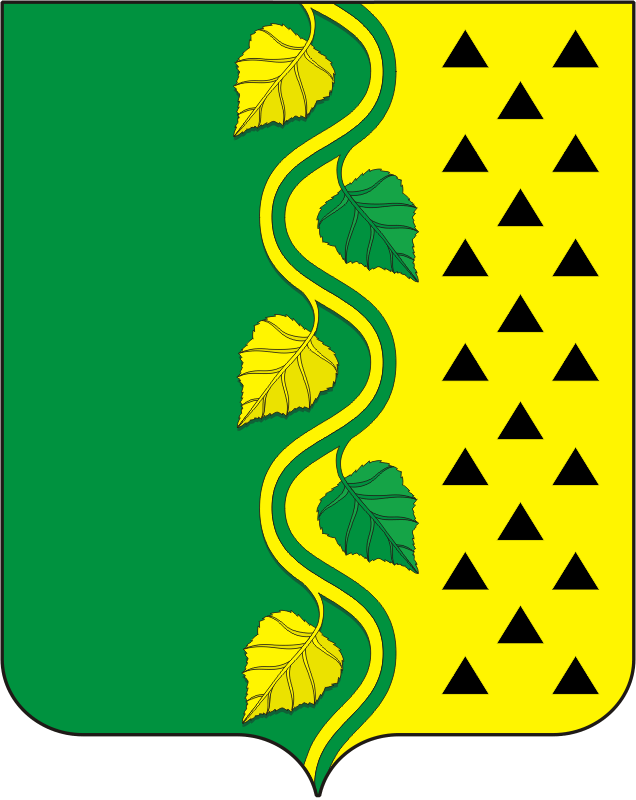 Об утверждении Положения о порядке получения муниципальными служащими  администрации муниципального образованияНовосокулакский сельсовет  Саракташского района Оренбургской области разрешения работодателя на участие в управлении некоммерческой организациейРазослано:Прокурору района, администрации района.№п/пФ.И.О. муниципального служащего, представившего ходатайствоДолжность муниципального служащего, представившего ходатайствоДата поступления ходатайства в кадровую службуНаименование организации, участие в управлении  которой  предполагаетсяФ.И.О. муниципального служащего, принявшего ходатайствоПодпись муниципального служащего, принявшего ходатайствоПодпись муниципального служащегов получении копии ходатайства12345678